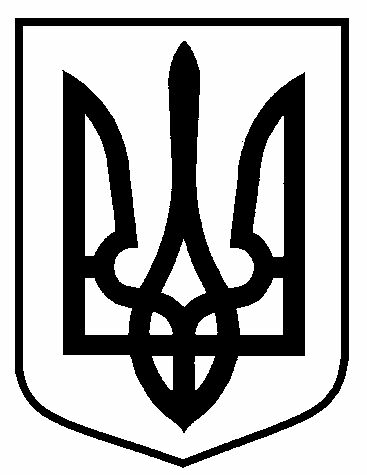 РОЗПОРЯДЖЕННЯМІСЬКОГО   ГОЛОВИм. Сумивід 	25.05.2018	   №   192-кс	Відповідно до постанови Кабінету Міністрів України від         09.03.2006 № 268 «Про упорядкування структури та умов оплати праці працівників апарату органів виконавчої влади, органів прокуратури, судів та інших органів», Положення про преміювання працівників відділу охорони здоров’я Сумської міської ради, керуючись пунктом 20 частини 4 статті       42 Закону України «Про місцеве самоврядування в Україні», Розпорядження міського голови від 16.01.2018 № 17-К «Про Порядок щомісячного преміювання працівників апарату та виконавчих органів Сумської міської ради на 2018 рік»	Виплатити премію за травень 2018 року Чумаченко Олені Юріївні, виконуючому обов’язки начальника відділу охорони здоров'я Сумської міської ради, в розмірі 110 % за особистий вклад в загальні результати роботи, виходячи із посадового окладу з урахуванням надбавок та доплат,     у межах фонду преміювання та економії фонду заробітної плати.Виконуючий обов’язки міськогоголови з виконавчої роботи                                                    В.В.ВойтенкоМамай 650-274	Розіслати: до справи, ВОЗ СМР.Про преміювання виконуючого обов’язки начальника відділу охорони здоров'я Сумської міської ради за травень            2018 року